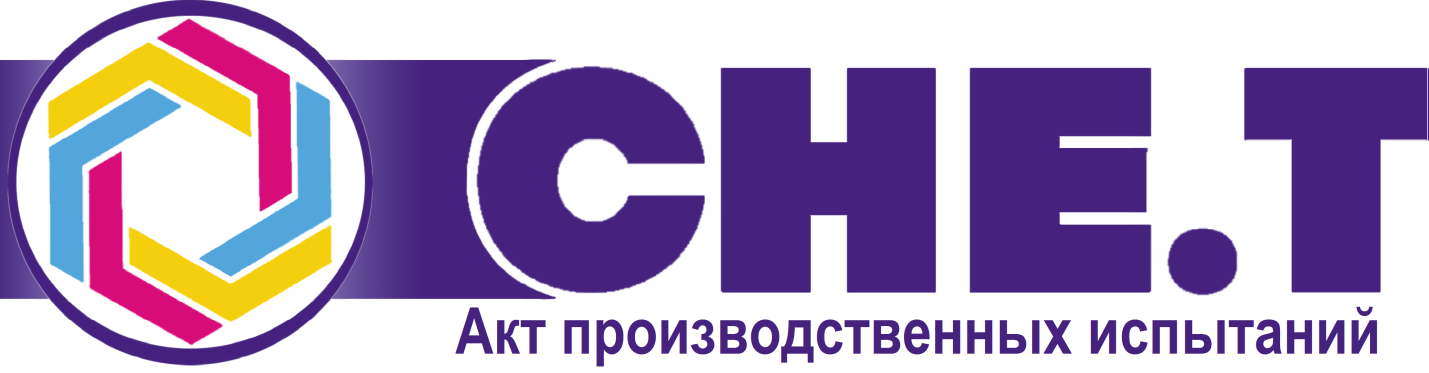 Клиент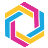 Название тестируемого продуктаКоличество продукцииПечатное оборудованиеПодача смывки автоматическая: Да / НетЦиклы (параметры) подачи смывки и водыВид смывочного аппарата офсетного полотнаПодача смывки ручная: Да / Нет	Разбавление смывки с водой в пропорцииРасход на смывку одной секцииКраткое описание результатов тестированияОтветственный сотрудник СНЕ.Т	/	/Ответственное лицо, клиент	/	/		Место  для	    печати